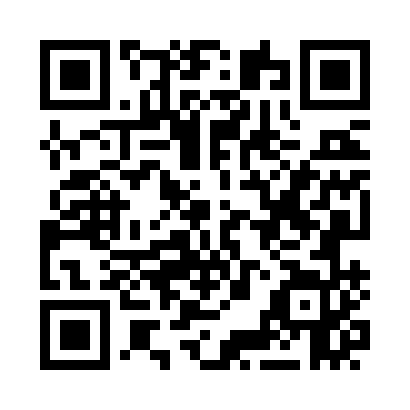 Prayer times for Marree, AustraliaWed 1 May 2024 - Fri 31 May 2024High Latitude Method: NonePrayer Calculation Method: Muslim World LeagueAsar Calculation Method: ShafiPrayer times provided by https://www.salahtimes.comDateDayFajrSunriseDhuhrAsrMaghribIsha1Wed5:256:4612:153:215:436:592Thu5:266:4712:153:205:426:593Fri5:266:4712:153:195:416:584Sat5:276:4812:153:195:416:575Sun5:276:4912:143:185:406:576Mon5:286:4912:143:175:396:567Tue5:286:5012:143:175:386:558Wed5:296:5112:143:165:386:559Thu5:296:5112:143:165:376:5410Fri5:306:5212:143:155:366:5311Sat5:306:5212:143:155:356:5312Sun5:316:5312:143:145:356:5213Mon5:316:5412:143:145:346:5214Tue5:326:5412:143:135:346:5115Wed5:326:5512:143:135:336:5116Thu5:336:5612:143:125:326:5017Fri5:336:5612:143:125:326:5018Sat5:346:5712:143:115:316:5019Sun5:346:5712:143:115:316:4920Mon5:356:5812:143:115:306:4921Tue5:356:5912:143:105:306:4822Wed5:366:5912:143:105:296:4823Thu5:367:0012:153:095:296:4824Fri5:377:0012:153:095:296:4825Sat5:377:0112:153:095:286:4726Sun5:387:0112:153:095:286:4727Mon5:387:0212:153:085:286:4728Tue5:397:0312:153:085:276:4729Wed5:397:0312:153:085:276:4630Thu5:397:0412:153:085:276:4631Fri5:407:0412:153:085:276:46